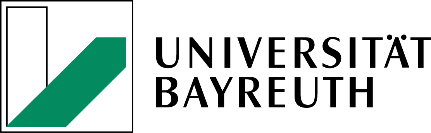 											11.01.2017Ausschreibung Doktorandenstelle BodenökologieAm Lehrstuhl für Bodenökologie der Universität Bayreuth ist im Rahmen des DFG-geförderten Schwerpunktprogramms „Biodiversitäts-Exploratorien“ (SPP 1374) ab 01.03.2017 im Teilprojekt „Impact of deadwood on functional diversity and biogeochemical traits in underlying forest soils“ die Stelle einer/eines Wissenschaftlichen Mitarbeiterin/Mitarbeiters mit 65% der regelmäßigen Wochenarbeitszeit mit der Möglichkeit zur Promotion zu besetzten. Die Stelle ist auf drei Jahre befristet, die Entgeltzahlung erfolgt nach Entgeltgruppe 13 TV-L. AufgabenprofilIn dem Forschungsprojekt wird der Einfluss von Totholzstämmen 13 verschiedener Baumarten auf die mikrobielle Aktivität (Enzymaktivität, mikrobielle und pilzliche Biomasse) und Nährstoffgehalte sowie auf die Biomasse und Mykorrhizierung von Feinwurzeln im unterliegenden Boden untersucht. Die Stämme wurden im Experiment „BeLongDead“ vor 8 Jahren in drei verschiedenen Regionen Deutschlands (Schorfheide, Hainich, Schwäbische Alb) in unterschiedlich genutzten Wäldern ausgelegt. Voruntersuchungen zeigen, dass Pilzhyphen Nährstoffe zwischen Boden und Totholz verteilen und damit bodenökologische Eigenschaften verändert werden. Der Stofftransport zwischen Boden und Totholz durch Pilzhyphen soll in einem Laborexperiment nachgewiesen werden. In diesem Teilprojekt wird zudem die funktionale Diversität von Pilzen im Boden unter Totholz durch einen weiteren Doktoranden untersucht. Für diese Stelle liegt eine eigene Ausschreibung vor (s. PD Dr. Derek Peršoh, Geobotanik, Ruhr-Universität Bochum).AnforderungsprofilErfolgreich abgeschlossenes Masterstudium der Geoökologie, Bodenkunde, Umweltchemie oder verwandter FachrichtungenErfahrungen mit bodenökologischen und/oder umweltmikrobiologischen LabormethodenFähigkeit zum selbstständigen wissenschaftlichen ArbeitenBereitschaft zu mehrtägigen Geländearbeiten auf den VersuchsflächenHohe Motivation und Freude am ForschenPräsentation der Ergebnisse auf internationalen Tagungen und Verfassen von wissenschaftlichen PublikationenWeitere Informationen über das Schwerpunktprogramm sowie über das Forschungsprojekt sind unter www.biodiversity-exploratories.de zu finden. Der Dienstort ist Bayreuth. Rückfragen sowie Bewerbungen mit den üblichen Unterlagen in Form einer einzigen pdf-Datei werden bis zum 29.01.2017 erbeten an Prof. Werner Borken (werner.borken@uni-bayreuth.de). Schwerbehinderte werden bei gleicher Eignung bevorzugt. Die Universität strebt eine Erhöhung des Anteils der Frauen an und bittet deshalb Frauen nachdrücklich um Ihre Bewerbung.